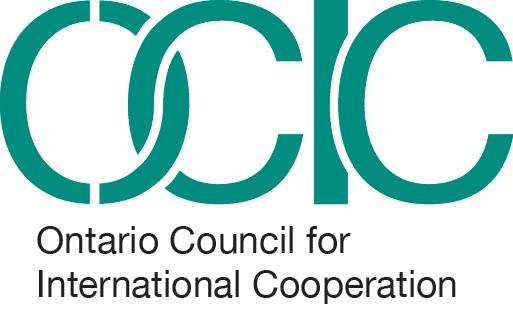 OPPORTUNITY POSTINGOCIC Youth Policy-Makers Hub Lead VolunteerBackground: The Ontario Council for International Cooperation (OCIC) is an expanding community of Ontario-based international development and global education organizations and individual associate members working globally for social justice. Reporting to the Community Engagement & Gender Equality Specialist, the Youth Policy-Makers Hub Lead Volunteer will work with OCIC staff, members and other stakeholders in the coordination of OCIC’s Youth Policy-makers Hub. Ideal candidates will have experience supporting community engagement activities with youth audiences and diverse stakeholders. They will have creative ideas, enthusiasm, skillful communications and writing abilities, and knowledge of/demonstrated interest in international cooperation issues. As key contributors to a small and dynamic team, OCIC Lead Volunteers must be able to work independently on a variety of tasks, and to motivate others to participate.Scope of work:Assisting in facilitating broad-based participation of OCIC members and key stakeholders in Youth Policy-Maker Hub activitiesProviding administrative support, including writing minutes, developing agendas, and coordinating meetingsProviding logistical and outreach support to maximize reach of public-facing programming across OntarioEnsuring gender equality and anti-oppression themes and results are integrated into activities as outlined in our funding agreements and organizational policies;Helping to document and report on good practices and lessons learned;Supporting the preparation of qualitative, quantitative and financial reporting items, as necessaryActively participating in planning meetings and providing input towards the development of public engagement activitiesCommitting to 5-7 hours/weekDesired Qualifications:Understanding of and passion for youth engagement and/or gender equality issuesIndividuals with grassroots organizing experiences, lived experiences of intersectionality, alternative educational routes and non-traditional backgroundsInterest in supporting professional development for youth Knowledge of or interest in global social justice, international cooperation and solidarity work with non-profit and grassroots organizersExcellent interpersonal, communication and writing skills, and a demonstrated ability to work effectively with diverse groupsDetail-oriented, with a demonstrated ability to organize work, set priorities, meet deadlines, and track information, both independently and as part of a teamComputer proficiencyTo learn more: Visit OCIC’s website, and check out our Youth Policy-makers Hub here.To apply: Qualified, interested applicants are invited to submit:a CV and two professional or community referencesa video [2 mins MAX] or statement of interest [500 words MAX] telling us why would you like to take on this role, and why now? Please submit applications via this Google Form by no later than 5:00 pm EST on February 24, 2021.As an equity seeking organization, OCIC encourages applications from individuals that represent the full diversity of communities in Canada, including complexities of intersecting identities such as ability, age, class, gender, race and sexual orientation. Individuals who identify as BIPOC, LGBTQ+, women or non-binary, person with a disability, newcomer, visible minority, or from any other systemically underrepresented populations are strongly encouraged to apply.Term: March 2021 – August 2021Deadline: February 24, 2021  – 5:00 pm ESTPosition type: VolunteerInterviews: Week of March 8, 2021 Location: Remote – based in/connected to  OntarioBeginning: Late March 2021